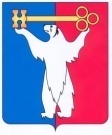 АДМИНИСТРАЦИЯ ГОРОДА НОРИЛЬСКАКРАСНОЯРСКОГО КРАЯПОСТАНОВЛЕНИЕ05.09.2018	    г. Норильск	           № 345О внесении изменения в постановление Администрации города Норильска от 17.01.2006 № 60В целях урегулирования отдельных вопросов осуществления полномочий должностными лицами Администрации города Норильска,ПОСТАНОВЛЯЮ: 1. Внести в Положение о проведении балансовой комиссии по результатам финансово-хозяйственной деятельности муниципальных унитарных предприятий муниципального образования город Норильск, утвержденное постановлением Администрации города Норильска от 17.01.2006 № 60 (далее – Положение), следующее изменение: В подпункте 1.7.1 пункта 1.7 Положения после слов «подлежат согласованию» добавить слова «с заместителем Главы города Норильска,».2. Опубликовать настоящее постановление в газете «Заполярная правда» и разместить его на официальном сайте муниципального образования город Норильск.Глава города Норильска                                   	     Р.В. Ахметчин